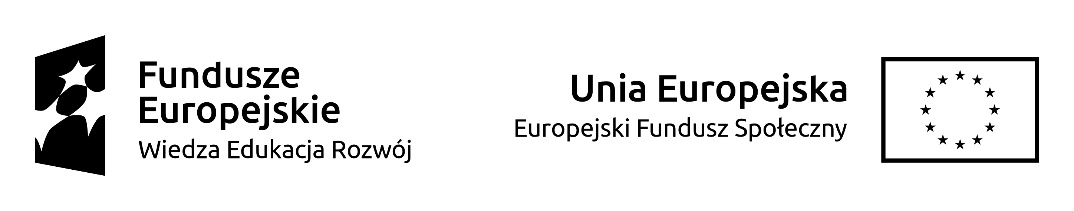 OFERTARŚZ.262.9.2019                                                                                             Załącznik nr 2                                                                                                                  Nazwa i siedziba Oferenta:   Osoba uprawniona do kontaktu z Zamawiającym: …………………………………………………………………………………………………………………………..……………                                                         (imię i nazwisko, telefon, email)Treść oferty: W odpowiedzi na zapytanie ofertowe składam ofertę na świadczenie usługi cateringowej w ramach projektu: „Kompetentni i nowocześni PWSZ w Ciechanowie” realizowanego w ramach Programu Operacyjnego Wiedza Edukacja Rozwój 2014-2020, działanie 3.5. kompleksowe programy szkół wyższych. POWR.03.05.00-00-Z059/17-00, współfinansowanego ze środków Europejskiego Funduszu Społecznego w Ramach Programu Operacyjnego Wiedza Edukacja Rozwój 2014-2020. zgodnie z opisem przedmiotu zamówienia określonym w zapytaniu ofertowym z dn. 03.10.2019r.Oferta:Cena zamówienia, wynosi:Brutto:   ..........................................( słownie:......................................................)Netto: ..............................................(słownie:........................................................)1. Oświadczamy, że zaoferowana cena jest kompletna, jednoznaczna i ostateczna. Cena oferty zawiera wszelkie koszty niezbędne do wykonania zamówienia. W cenie oferty podane są wszystkie koszty wynikające z zapytania. 2. Oświadczamy, że zapoznaliśmy się ze wzorem umowy, akceptujemy go bez zastrzeżeń i w wypadku wyboru naszej oferty, zobowiązujemy się do zawarcia umowy na warunkach w nim określonych, w miejscu i terminie wskazanym przez Zamawiającego. 3. Oświadczamy, że zrealizujemy zamówienie w terminie zgodnie ze Szczegółowym Opisem Przedmiotu Zamówienia i wzorem umowy. Oświadczamy, iż uważamy się za związanych niniejszą ofertą przez okres 30 dni od terminu składania ofert. 4. Spełniamy warunki udziału w postępowaniu w zakresie: a) posiadania kompetencji lub uprawnień do prowadzenia określonej działalności zawodowej, b) posiadania zdolności technicznej lub zawodowej, c) sytuacji ekonomicznej lub finansowej.5. Oświadczamy, że wypełniliśmy obowiązki informacyjne przewidziane w art. 13 lub art. 14 RODO wobec osób fizycznych, od których dane osobowe bezpośrednio lub pośrednio pozyskaliśmy w celu ubiegania się o udzielenie zamówienia publicznego w niniejszym postępowaniu.****6. Oświadczamy, że:□ przedmiot zamówienia wykonamy sami w całości*□ wykonanie przedmiotu zamówienia zamierzamy powierzyć Podwykonawcom w części/całości*Zgodnie z art. 8 ust. 3 ustawy Pzp, zastrzegam, iż wymienione niżej dokumenty, składające się na ofertę w części ….. zamówienia, zawarte na stronach ….…….. stanowią tajemnicę przedsiębiorstwa w rozumieniu art. 11 ust. 2 ustawy o zwalczaniu nieuczciwej konkurencji (Dz. U. z 2018 r., poz. 419) i nie mogą być ogólnie udostępnione.Zastrzeżone informacje stanowią tajemnicę przedsiębiorstwa  w rozumieniu przepisów 
o zwalczaniu nieuczciwej konkurencji, ze względu na następujące okoliczności:.......................................................................................................................................................…………………………………………………………………………………………………... Miejscowość, data  ……………………….                                                                                                       ………………………………………………. Podpis Przedstawiciela / Przedstawicieli NazwaAdresNr telefonuE-Mail NIP REGONMetody i techniki wywiadowcze(miejsce szkolenia: Mława)Rok 2019(sztuki)Rok 2020(sztuki)Przerwa kawowa5050Kwota:Przerwa obiadowa5050Kwota :Metody i techniki przesłuchań(miejsce szkolenia: Mława)Rok 2019(sztuki)Rok 2020(sztuki)Przerwa kawowa5050Kwota:Przerwa obiadowa5050Kwota:Posługiwanie się bazami danych, wykorzystywanie narzędzi IT oraz zarządzanie informacją(miejsce szkolenia: Ciechanów)Rok 2019(sztuki)Rok 2020(sztuki)Przerwa kawowa240120Kwota:Przerwa obiadowa240120Kwota :Innowacyjne umiejętności dydaktyczne(miejsce szkolenia: Ciechanów)Rok 2019(sztuki)Rok 2020(sztuki)Przerwa kawowa120120Kwota:Przerwa obiadowa120120Kwota :l.p.Pełna nazwa firmy, adres, a także w zależności od podmiotu: NIP/PESEL, KRS/CEiDGNazwa części/całości zamówienia oraz zakres**